TROOP 243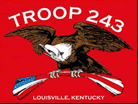 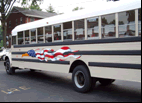 June 1st, 2016Boy Scouts of AmericaChartered by St. John Paul II Catholic Church3044 Hikes Lane           Louisville, Ky 40220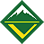 		3521 Goldsmith Lane			http://www.troop243.comTroop 243 Outings & Activities – Among other things in June, our Philmont Crew will depart for one of the premium experiences available in scouting, the Philmont hike.  This is one of the unique big 3 or 4 activities for which BSA is famous.  Summer camp is this month where we will earn quite a few merit badges.  St. John Paul II will also have their annual picnic and we will help with parking and clean up.  Troop and Patrol Meetings on Wednesdays - All are welcome.  Scouts in Field/Class A uniforms are expected for all troop meetings while class B uniforms are ok for patrol meetings.  Except where noted, all meetings are held at St. St. John Paul II’s Hikes Lane Campus.  SERVICE PATROLS should arrive 15 minutes early to set up for the meeting.June 1st, 7:00 PM – Patrol Meeting – Organize and set up tentsJune 8th, 7:00 PM – Patrol Meetings – Summer Camp and Picnic prep June 15th, 7:00 PM – No troop meeting due to summer campJune 22nd, 7:00 PM – Troop Meeting – Engineering Merit BadgeJune 29th, 7:00 PM – Troop Meeting – Engineering Merit BadgeSummer Camp – Welding, Kayaking, Fishing, swimming and all sorts of fun stuff will be the order of business this summer!  This year, after a few year of visiting other council camps, we return to Crooked Creek for our summer camp.  Our scouts are signed up for a full complement of merit badge classes which should allow them all to make great progress and learn a lot.  You can expect our anniversary Court of Honor to be full of merit badge recognition!  St. John Paul II Parish Picnic – Our sponsor, St. John Paul II parish, hosts a summer picnic on June 9, 10 and 11th at the Goldsmith Lane Campus.  As always, we are committed to support the parish in any way we can which includes directing traffic and helping to clean up afterwards.  As was true last year, all scouts are expected to participate and this participation (or lack thereof) will be heavily weighted as we calculate the awarding of spirit points as of June 31st this year.  Everybody come out and have some fun!  Here is where you can sign up to work - http://www.signupgenius.com/go/10C0A4AA9AA22AAFE3-stjohnPhilmont Trek – At the end of June, we will send a crew of scouts off to participate in BSA’s Philmont Trek.  This is one of BSA’s outstanding outdoors experiences that allow scouts to truly explore and experience nature.  Our crew departs June 27th and returns July 10th.  A big congrats to all who get to participate!Troop Leadership Meetings – Troop Leadership Meetings will be held on the regular days this month.  The PLC meets on Sunday, June 26th while the adults will meet from 7-9 Monday June 27th.  Everyone is invited.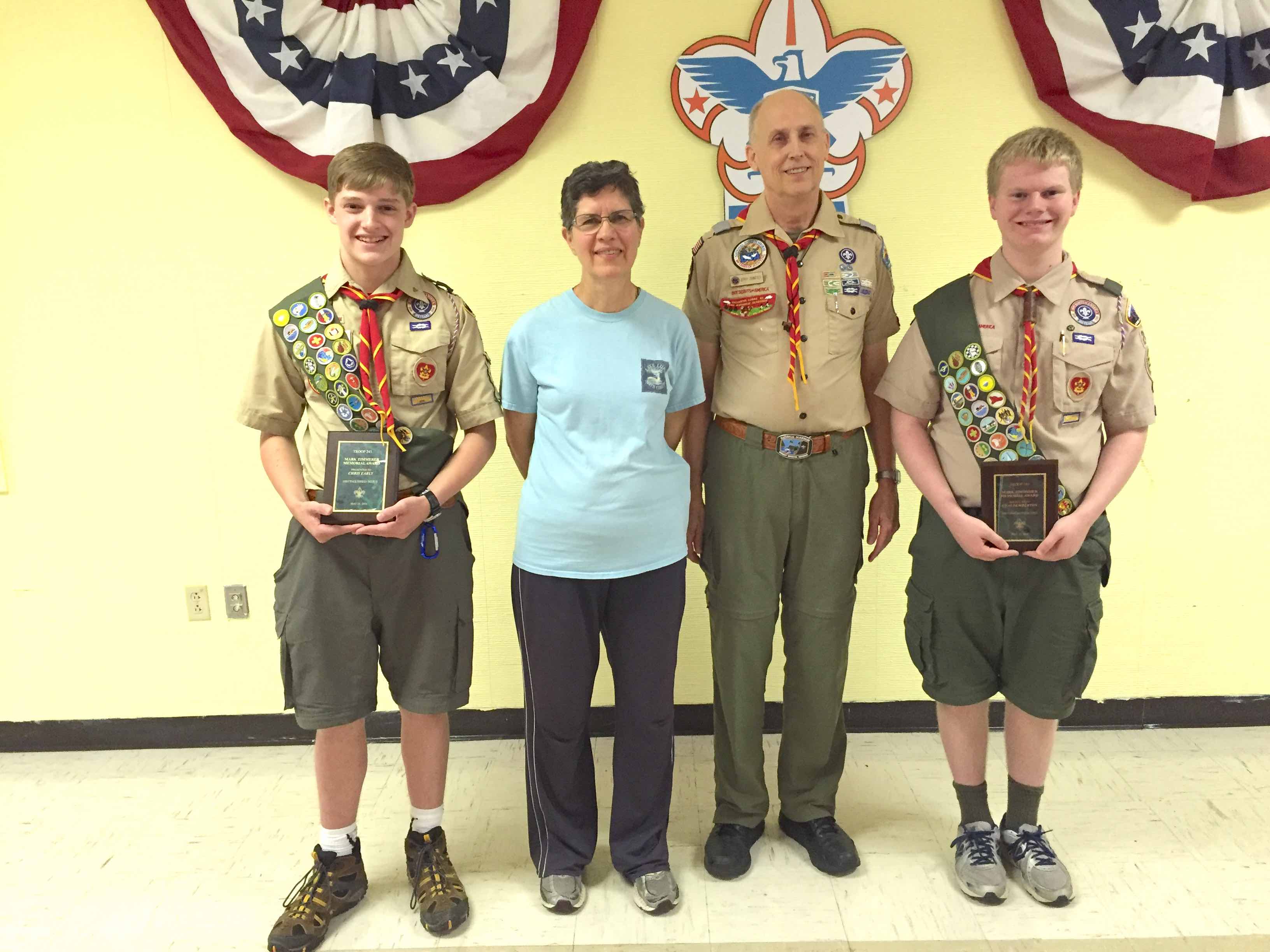 Distinguished Scout Award – Every year or so Troop 243 recognizes a scout (or scouts) as “distinguished” and we award them the Mark Zimmerer Distinguished Scout award.  This award is in recognition of a truly distinguished scout from Troop 243, who died young in an accident.  This year Chas Pemberton and Chris Early were chosen for that award.  Both Chris and Chas are Eagle Scouts and we thank them for representing the best of our best scouts.  To the right see a picture of the award winners as well as the parents Regina and Jerry Zimmer, whose son is the namesake for the award.  May Fun and Celebrations!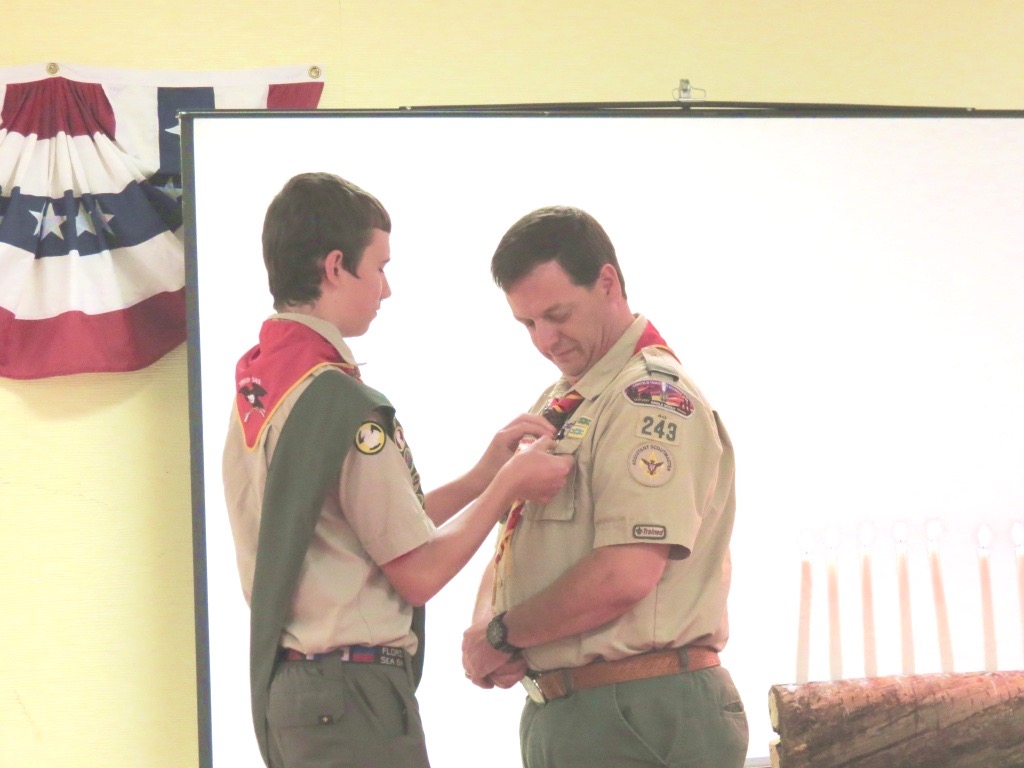 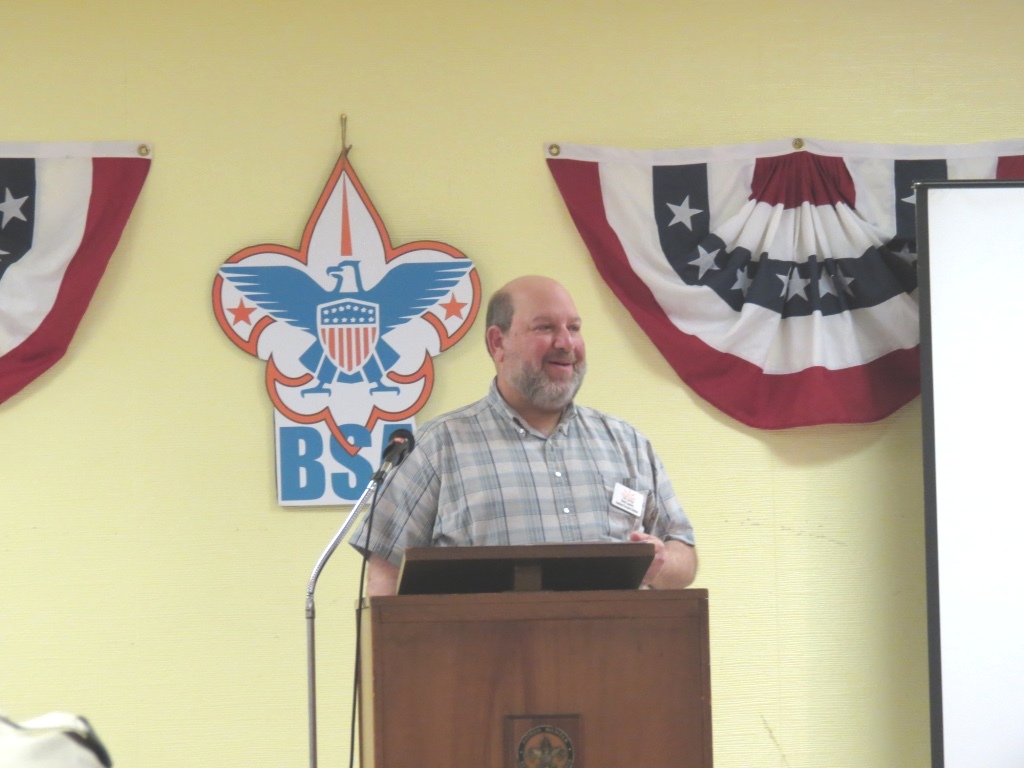 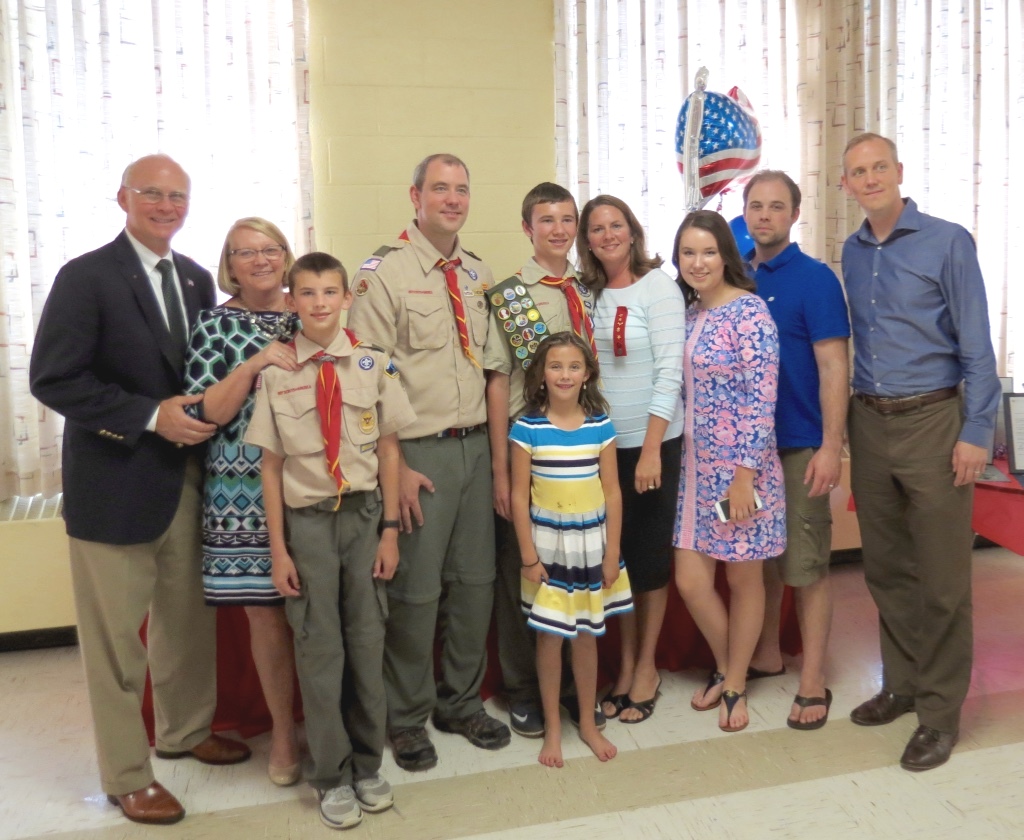 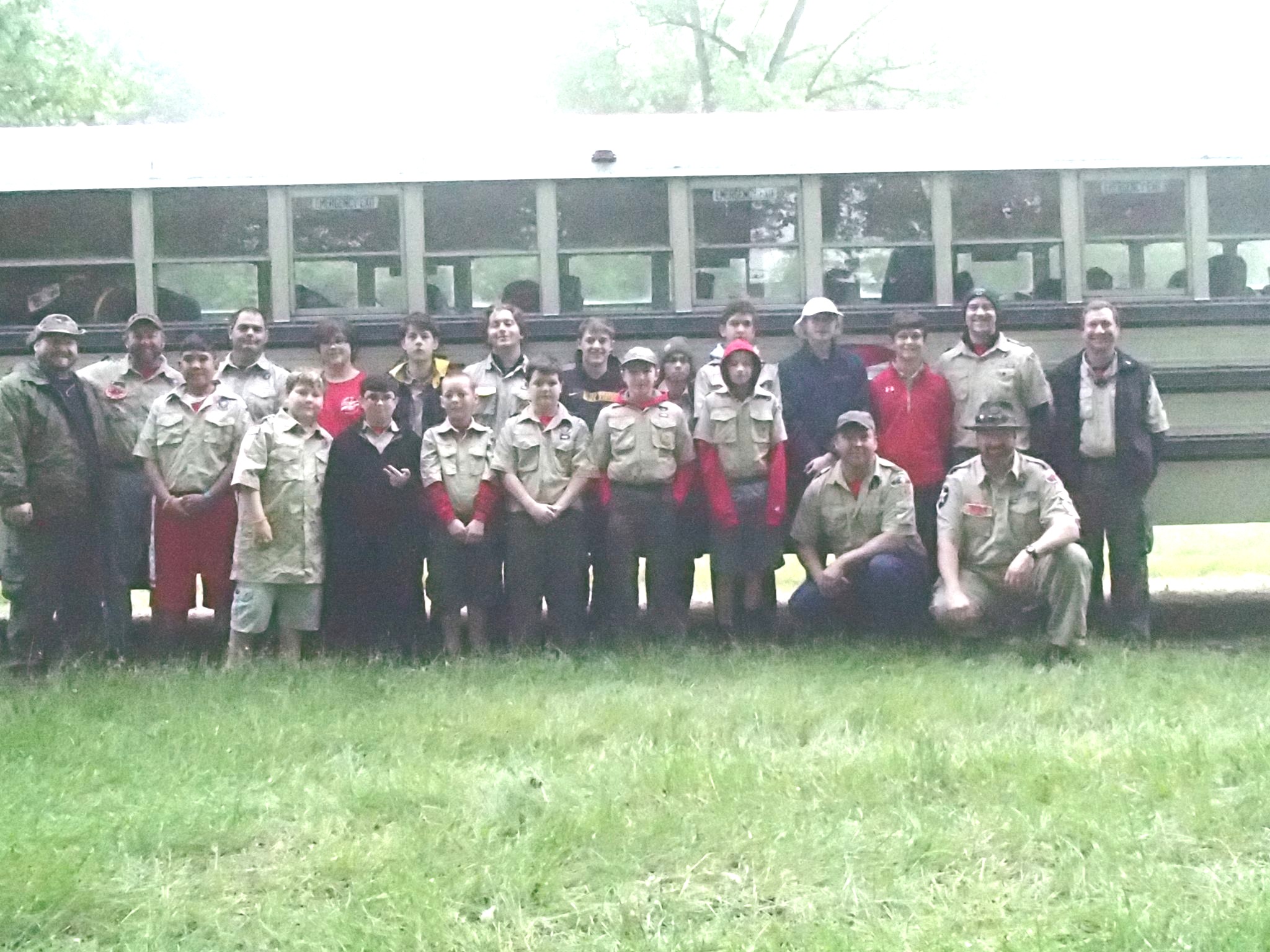 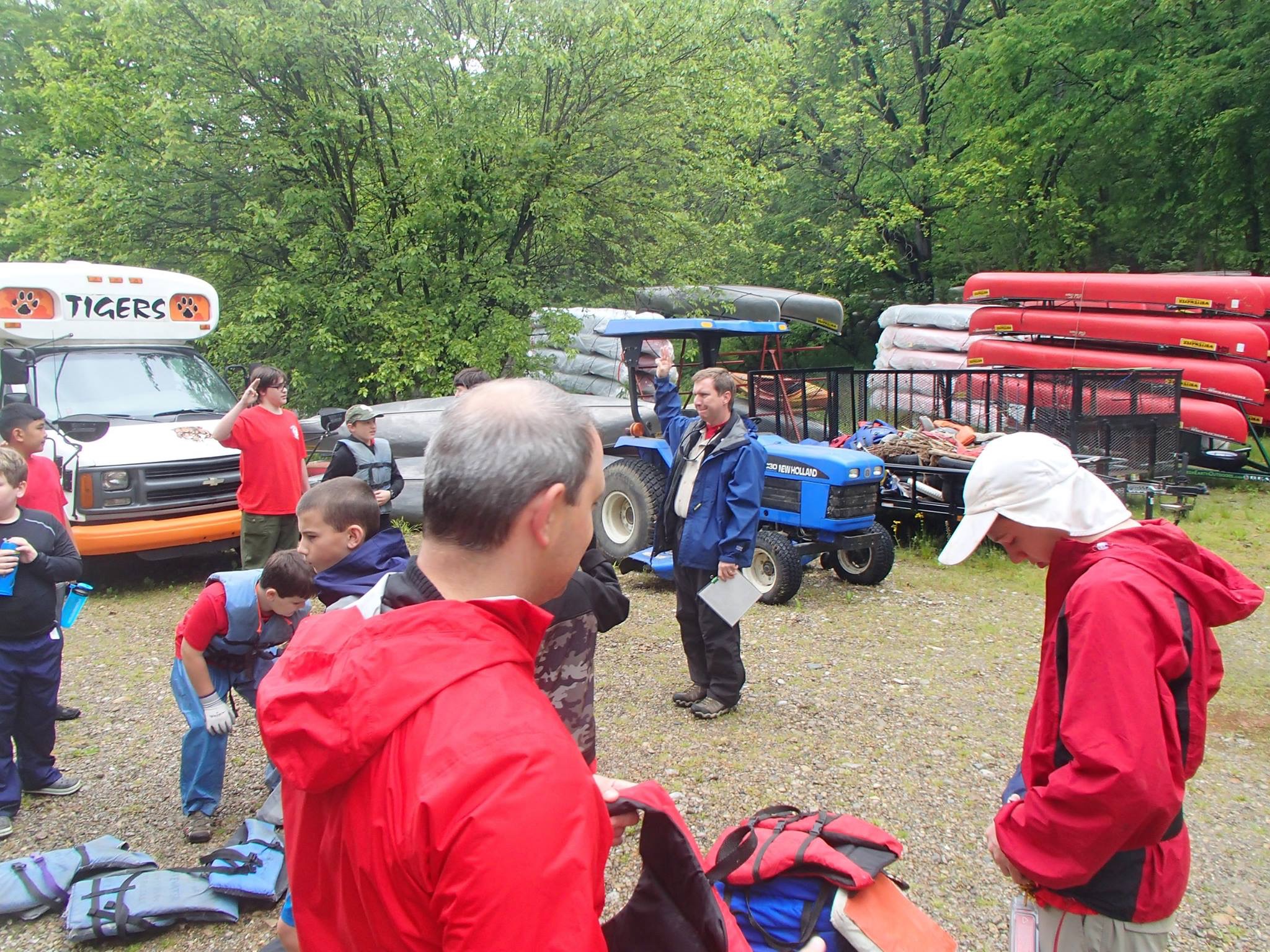 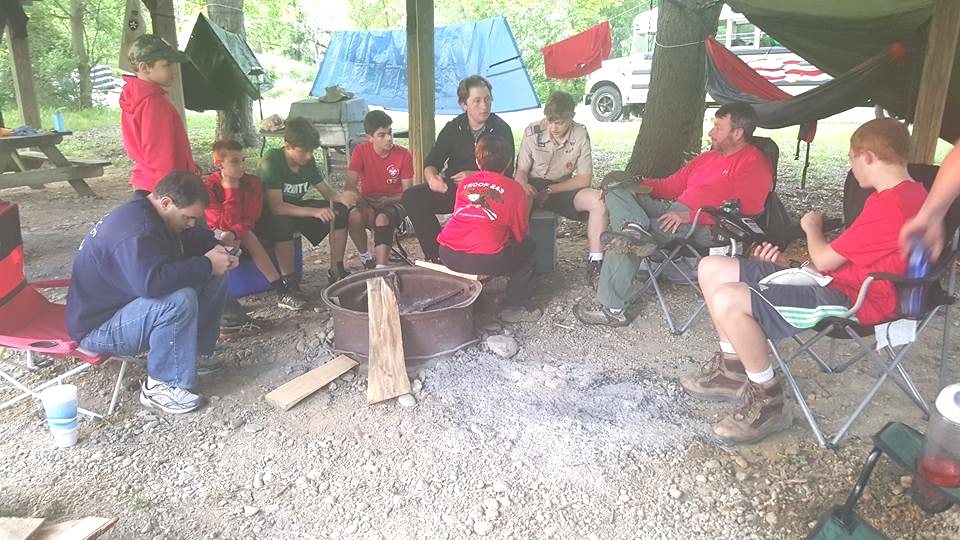 